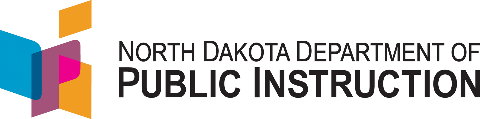 North Dakota Military Interstate Children’s Compact Commission (MIC3)Tuesday, 22 Dec 2020 | 0900 - 1000 | Microsoft TeamsAttendanceAttendanceAttendanceAttendanceAttendanceAttendanceKirsten Baesler (State Supt)Gen Jackie Huber (NDNG)Rep. Karen KarlsMark Vollmer (Minot Supt)Maj. Jay Sheldon (NDNG)Davina FrenchTerry Brenner (Grand Forks Supt)Col Brett Black (5th MSG)Jen Anderson (DPI Comms)Racquel Labadie (Minot SLO)Steve SnowAmiee Gillig (Grand Forks SLO)Approval of MinutesApproval of MinutesApproval of MinutesApproval of MinutesApproval of MinutesApproval of MinutesOld BusinessOld BusinessOld BusinessOld BusinessOld BusinessOld BusinessNew BusinessNew BusinessNew BusinessNew BusinessNew BusinessNew BusinessPurple Star Program (Steve)Steve reviewed the Purple Star program and asked for permission to set up a sub-committee to develop the program under the Department of Public InstructionSteve suggested members include both SLOs, rep from National Guard, reps from the Grand Forks and Minot school districts and perhaps someone from the school counselor groupHere are links for more informationPurple Star School Program | Military Key Issues (militaryonesource.mil)Link to YouTube video about the Ohio program - Purple Star Award Presentation at Eastwood High School - YouTubeLink to information on the Ohio program - Purple Star Designation | Ohio Department of EducationNational MIC3 information (Davina)Overview of national budgetBriefed on the substance of the national meeting.  Zoom was the platform, and all business was conducted in a very abbreviated manner, spending only 8 hours total.Talked briefly on the National Guard Task Force.  The national MIC3 officer decided to spend the next year looking at the possibilities of supporting non-title 10 children.  Too many avenues of research for a zoom call.Legislative Update (Kirsten)There may be legislation to allow the continuation of various forms of distance learning (post COVID)There are many details to work out (including possible impact on funding formula)Distance Learning could address two concerns for military familiesVirtual School Enrollment | Military Key Issues (militaryonesource.mil)Advance Enrollment | Military Key Issues (militaryonesource.mil)We need to make the distinction between ‘home schooling’ and distance learningHome Schooling – the parent or guardian is responsible for the education of the child (selection of curriculum and learning material)Distance Learning – the resident school is responsible for the education of the childNDDPI tracks various statistics on North Dakota public schools including number of students taking face-to-face, distance learning, and hybrid (regularly scheduled combination of face-to-face and distance learning) at Insights of North Dakota (nd.gov)Military Update (Jay and Brett)The ND National Guard in on the bubble for a major deployment in 2021 to support the mission in DCThe previous ‘stop movement’ orders are having less and less impact on PCS (Permanent Change of Station) movesPurple Star Program (Steve)Steve reviewed the Purple Star program and asked for permission to set up a sub-committee to develop the program under the Department of Public InstructionSteve suggested members include both SLOs, rep from National Guard, reps from the Grand Forks and Minot school districts and perhaps someone from the school counselor groupHere are links for more informationPurple Star School Program | Military Key Issues (militaryonesource.mil)Link to YouTube video about the Ohio program - Purple Star Award Presentation at Eastwood High School - YouTubeLink to information on the Ohio program - Purple Star Designation | Ohio Department of EducationNational MIC3 information (Davina)Overview of national budgetBriefed on the substance of the national meeting.  Zoom was the platform, and all business was conducted in a very abbreviated manner, spending only 8 hours total.Talked briefly on the National Guard Task Force.  The national MIC3 officer decided to spend the next year looking at the possibilities of supporting non-title 10 children.  Too many avenues of research for a zoom call.Legislative Update (Kirsten)There may be legislation to allow the continuation of various forms of distance learning (post COVID)There are many details to work out (including possible impact on funding formula)Distance Learning could address two concerns for military familiesVirtual School Enrollment | Military Key Issues (militaryonesource.mil)Advance Enrollment | Military Key Issues (militaryonesource.mil)We need to make the distinction between ‘home schooling’ and distance learningHome Schooling – the parent or guardian is responsible for the education of the child (selection of curriculum and learning material)Distance Learning – the resident school is responsible for the education of the childNDDPI tracks various statistics on North Dakota public schools including number of students taking face-to-face, distance learning, and hybrid (regularly scheduled combination of face-to-face and distance learning) at Insights of North Dakota (nd.gov)Military Update (Jay and Brett)The ND National Guard in on the bubble for a major deployment in 2021 to support the mission in DCThe previous ‘stop movement’ orders are having less and less impact on PCS (Permanent Change of Station) movesPurple Star Program (Steve)Steve reviewed the Purple Star program and asked for permission to set up a sub-committee to develop the program under the Department of Public InstructionSteve suggested members include both SLOs, rep from National Guard, reps from the Grand Forks and Minot school districts and perhaps someone from the school counselor groupHere are links for more informationPurple Star School Program | Military Key Issues (militaryonesource.mil)Link to YouTube video about the Ohio program - Purple Star Award Presentation at Eastwood High School - YouTubeLink to information on the Ohio program - Purple Star Designation | Ohio Department of EducationNational MIC3 information (Davina)Overview of national budgetBriefed on the substance of the national meeting.  Zoom was the platform, and all business was conducted in a very abbreviated manner, spending only 8 hours total.Talked briefly on the National Guard Task Force.  The national MIC3 officer decided to spend the next year looking at the possibilities of supporting non-title 10 children.  Too many avenues of research for a zoom call.Legislative Update (Kirsten)There may be legislation to allow the continuation of various forms of distance learning (post COVID)There are many details to work out (including possible impact on funding formula)Distance Learning could address two concerns for military familiesVirtual School Enrollment | Military Key Issues (militaryonesource.mil)Advance Enrollment | Military Key Issues (militaryonesource.mil)We need to make the distinction between ‘home schooling’ and distance learningHome Schooling – the parent or guardian is responsible for the education of the child (selection of curriculum and learning material)Distance Learning – the resident school is responsible for the education of the childNDDPI tracks various statistics on North Dakota public schools including number of students taking face-to-face, distance learning, and hybrid (regularly scheduled combination of face-to-face and distance learning) at Insights of North Dakota (nd.gov)Military Update (Jay and Brett)The ND National Guard in on the bubble for a major deployment in 2021 to support the mission in DCThe previous ‘stop movement’ orders are having less and less impact on PCS (Permanent Change of Station) movesPurple Star Program (Steve)Steve reviewed the Purple Star program and asked for permission to set up a sub-committee to develop the program under the Department of Public InstructionSteve suggested members include both SLOs, rep from National Guard, reps from the Grand Forks and Minot school districts and perhaps someone from the school counselor groupHere are links for more informationPurple Star School Program | Military Key Issues (militaryonesource.mil)Link to YouTube video about the Ohio program - Purple Star Award Presentation at Eastwood High School - YouTubeLink to information on the Ohio program - Purple Star Designation | Ohio Department of EducationNational MIC3 information (Davina)Overview of national budgetBriefed on the substance of the national meeting.  Zoom was the platform, and all business was conducted in a very abbreviated manner, spending only 8 hours total.Talked briefly on the National Guard Task Force.  The national MIC3 officer decided to spend the next year looking at the possibilities of supporting non-title 10 children.  Too many avenues of research for a zoom call.Legislative Update (Kirsten)There may be legislation to allow the continuation of various forms of distance learning (post COVID)There are many details to work out (including possible impact on funding formula)Distance Learning could address two concerns for military familiesVirtual School Enrollment | Military Key Issues (militaryonesource.mil)Advance Enrollment | Military Key Issues (militaryonesource.mil)We need to make the distinction between ‘home schooling’ and distance learningHome Schooling – the parent or guardian is responsible for the education of the child (selection of curriculum and learning material)Distance Learning – the resident school is responsible for the education of the childNDDPI tracks various statistics on North Dakota public schools including number of students taking face-to-face, distance learning, and hybrid (regularly scheduled combination of face-to-face and distance learning) at Insights of North Dakota (nd.gov)Military Update (Jay and Brett)The ND National Guard in on the bubble for a major deployment in 2021 to support the mission in DCThe previous ‘stop movement’ orders are having less and less impact on PCS (Permanent Change of Station) movesPurple Star Program (Steve)Steve reviewed the Purple Star program and asked for permission to set up a sub-committee to develop the program under the Department of Public InstructionSteve suggested members include both SLOs, rep from National Guard, reps from the Grand Forks and Minot school districts and perhaps someone from the school counselor groupHere are links for more informationPurple Star School Program | Military Key Issues (militaryonesource.mil)Link to YouTube video about the Ohio program - Purple Star Award Presentation at Eastwood High School - YouTubeLink to information on the Ohio program - Purple Star Designation | Ohio Department of EducationNational MIC3 information (Davina)Overview of national budgetBriefed on the substance of the national meeting.  Zoom was the platform, and all business was conducted in a very abbreviated manner, spending only 8 hours total.Talked briefly on the National Guard Task Force.  The national MIC3 officer decided to spend the next year looking at the possibilities of supporting non-title 10 children.  Too many avenues of research for a zoom call.Legislative Update (Kirsten)There may be legislation to allow the continuation of various forms of distance learning (post COVID)There are many details to work out (including possible impact on funding formula)Distance Learning could address two concerns for military familiesVirtual School Enrollment | Military Key Issues (militaryonesource.mil)Advance Enrollment | Military Key Issues (militaryonesource.mil)We need to make the distinction between ‘home schooling’ and distance learningHome Schooling – the parent or guardian is responsible for the education of the child (selection of curriculum and learning material)Distance Learning – the resident school is responsible for the education of the childNDDPI tracks various statistics on North Dakota public schools including number of students taking face-to-face, distance learning, and hybrid (regularly scheduled combination of face-to-face and distance learning) at Insights of North Dakota (nd.gov)Military Update (Jay and Brett)The ND National Guard in on the bubble for a major deployment in 2021 to support the mission in DCThe previous ‘stop movement’ orders are having less and less impact on PCS (Permanent Change of Station) movesPurple Star Program (Steve)Steve reviewed the Purple Star program and asked for permission to set up a sub-committee to develop the program under the Department of Public InstructionSteve suggested members include both SLOs, rep from National Guard, reps from the Grand Forks and Minot school districts and perhaps someone from the school counselor groupHere are links for more informationPurple Star School Program | Military Key Issues (militaryonesource.mil)Link to YouTube video about the Ohio program - Purple Star Award Presentation at Eastwood High School - YouTubeLink to information on the Ohio program - Purple Star Designation | Ohio Department of EducationNational MIC3 information (Davina)Overview of national budgetBriefed on the substance of the national meeting.  Zoom was the platform, and all business was conducted in a very abbreviated manner, spending only 8 hours total.Talked briefly on the National Guard Task Force.  The national MIC3 officer decided to spend the next year looking at the possibilities of supporting non-title 10 children.  Too many avenues of research for a zoom call.Legislative Update (Kirsten)There may be legislation to allow the continuation of various forms of distance learning (post COVID)There are many details to work out (including possible impact on funding formula)Distance Learning could address two concerns for military familiesVirtual School Enrollment | Military Key Issues (militaryonesource.mil)Advance Enrollment | Military Key Issues (militaryonesource.mil)We need to make the distinction between ‘home schooling’ and distance learningHome Schooling – the parent or guardian is responsible for the education of the child (selection of curriculum and learning material)Distance Learning – the resident school is responsible for the education of the childNDDPI tracks various statistics on North Dakota public schools including number of students taking face-to-face, distance learning, and hybrid (regularly scheduled combination of face-to-face and distance learning) at Insights of North Dakota (nd.gov)Military Update (Jay and Brett)The ND National Guard in on the bubble for a major deployment in 2021 to support the mission in DCThe previous ‘stop movement’ orders are having less and less impact on PCS (Permanent Change of Station) movesNext MeetingNext MeetingNext MeetingNext MeetingNext MeetingNext MeetingSteve will send out Doodle poll for a meeting in the May/Jun timeframeSteve will send out Doodle poll for a meeting in the May/Jun timeframeSteve will send out Doodle poll for a meeting in the May/Jun timeframeSteve will send out Doodle poll for a meeting in the May/Jun timeframeSteve will send out Doodle poll for a meeting in the May/Jun timeframeSteve will send out Doodle poll for a meeting in the May/Jun timeframe